SMLOUVA O DÍLOuzavřená podle ustanovení § 2079 a násl. Zákona č. 89/2012 sb., občanský zákoníkI.Smluvní stranySpolečnost:		Město SušiceSe sídlem:		Náměstí Svobody 138, 342 01 SušiceZastoupený:		Bc. Petr Mottl, starostaIČ:			00256129DIČ:			CZ00256129 (dále jen „odběratel“)Společnost:		Bohumil Dach	 Se sídlem:		Lerchova 825, 342 01 SušiceZastoupený:		Bohumilem Dachem	IČ:			68794096	DIČ:			CZ7804241973	Bankovní spojení:	ČSOB SušiceČ. ú. :			157 162 606 /0300(dále jen „dodavatel“)II.Předmět a účel smlouvyDodavatel se touto smlouvou odběrateli zavazuje ve sjednané době a za sjednaných podmínek dodat zboží v  rámci veřejné zakázky s názvem „Kamerový systém Smuteční síň, hřbitov Sušice“.III.Povinnosti smluvních stranDodavatel se zavazuje řádně dodat dílo uvedené v čl. II smlouvy v termínu uvedeném v čl. IV. Této smlouvy. Dodavatel zabezpečí všechny úkony související s dodáním díla dle této smlouvy, pokud není v této smlouvě stanoveno jinak.Odběratel se zavazuje řádně dodané dílo dle čl. II této smlouvy převzít a zaplatit sjednanou cenu.Dílo je dodáno řádným a úplným předáním a převzetím dle této smlouvy odběratelem v termínu stanoveném v čl. III. této smlouvy.Odběratel nabývá vlastnictví k dílu zaplacením celé kupní ceny, přičemž nebezpečí náhodné zkázy nebo škody na díle nese odběratel od okamžiku jeho převzetí od dodavatele.Smluvní strany jsou povinny se vzájemně informovat o všech okolnostech důležitých pro řádné a včasné dodání díla a poskytovat si součinnost nezbytnou pro řádné a včasné dodání díla.Dodavatel je povinen odběratele neprodleně informovat o jakýchkoliv okolnostech, které mohou ohrozit nebo způsobit zpoždění dodání díla. Odběratel je povinen informovat dodavatele o všech skutečnostech rozhodných pro řádné a včasné dodání díla. Dílo dle této smlouvy bude dodavatelem dodáno nejpozději do 20. 12. 2017 .Dodavatel je povinen odběrateli oznámit, kdy bude dílo připraveno k předání a převzetí a dohodnout s odběratelem termín předání a převzetí díla.Místem předání a převzetí je Smuteční síň, hřbitov Sušice. O předání a převzetí díla bude mezi smluvními stranami sepsán protokol. Pokud bude při předávání a přebírání díla zjištěno, že dílo není dodáno řádně, tedy v souladu s touto smlouvou, je dodavatel povinen v přiměřené době zjištěné vady odstranit podle pokynů odběratele.Odběratel není povinen dílo převzít, pokud není předáno včas a v souladu s touto smlouvou. Za takto dodané dílo není odběratel povinen zaplatit cenu sjednanou v čl. III. této smlouvy.Odběratel je povinen mít prostory pro zhotovení díla řádně a včas vychystány dle instrukcí zástupce dodavatele a to tak, aby nic nebránilo dodávce. IV.Cena plnění, platební podmínkyCelkovou a pro účely fakturace rozhodnou se rozumí cena bez DPH, cena díla v rozsahu a v kvalitě dle této smlouvy byla jako nejvýše přípustná stanovena dohodou účastníků smlouvy dle zákona č. 526/1990 Sb., o cenách, platném znění na  198 486,- Kč bez DPH (slovy sto devadesát osm tisíc čtyři sta osmdesát šest korun českých ). Dnem uskutečnění zdanitelného plnění, ve smyslu zákona č. 235/2004 Sb., o dani z přidané hodnoty, ve znění pozdějších předpisů je den předání a převzetí díla. Cenu uhradí odběratel na základě faktur vystavených dodavatelem po dodání díla,  a to bezhotovostním převodem na účet dodavatele, který je správcem daně (finančním úřadem) zveřejněn způsobem umožňujícím dálkový přístup ve smyslu ustanovení § 109 odst. 2 písm. c) zákona č. 235/2004 Sb. o dani z přidané hodnoty, ve znění pozdějších předpisů (dále jen „zákon o DPH“).Splatnost faktury je dohodou smluvních stran stanovena na 14 dní ode dne prokazatelného doručení odběrateli. Faktura musí obsahovat veškeré náležitosti daňového dokladu podle zákona č. 235/2004 Sb., o dani z přidané hodnoty, ve znění pozdějších předpisů. Odběratel si vyhrazuje právo před uplynutím lhůty splatnosti vrátit fakturu, pokud neobsahuje požadované náležitosti nebo obsahuje nesprávné cenové údaje. Oprávněným vrácením faktury přestává běžet původní lhůta splatnosti. Opravená nebo přepracovaná faktura bude opatřena novou lhůtou splatnosti.V.Záruka a záruční servisDodavatel poskytuje odběrateli záruku na dílo v trvání minimálně 24 měsíců (viz podmínky pro nabídku). Tato doba počíná dnem, v němž odběratel dílo převzal.Záruka se vztahuje na to, že dodané dílo bude po záruční dobu způsobilé k užívání, pro které je určeno a že si ponechá pro tento účel požadované vlastnosti. Záruka na normální opotřebení je vyloučena.Záruční a pozáruční servis je Dodavatel povinen provést pouze za předpokladu, 
že Odběratel nebude mít vůči Dodavateli žádné peněžité závazky po lhůtě splatnosti.Dodavatel neposkytuje záruku za jakost ani neodpovídá za vady v případech škod vzniklých v důsledku vnějších vlivů, ohně a jiným způsobením, které jsou zapříčiněny následkem selhání lidského faktoru anebo na základě působení vyšší moci.Diagnostika a započetí opravy se sjednává ve lhůtě do 2. pracovního dne od nahlášení závady.VI.SankceV případě prodlení dodavatele s dodáním díla oproti termínu sjednanému v článku IV. této smlouvy je odběratel oprávněn požadovat na dodavateli smluvní pokutu ve výši 0,05% z ceny, a to za každý i započatý den prodlení.V případě prodlení odběratele se zaplacením faktury vstavené dodavatelem v souladu s článkem IV. této smlouvy je dodavatel oprávněn požadovat na odběrateli úrok z prodlení ve výši 0,05% z nezaplacené ceny, a to za každý i započatý den prodlení.Zaplacením úroku z prodlení ani smluvní pokuty není omezena výše nároku na náhradu škody.VII.Trvání smlouvyTuto smlouvu lze ukončit písemnou dohodou smluvních stran.Odběratel může od této smlouvy odstoupit, pokud dodavatel nedodá dílo v termínu sjednaném v článku III. Této smlouvy nebo v kvalitě dle této smlouvy. Odstoupení nabývá účinnosti dnem následujícím po dni prokazatelném doručení jeho písemného vyhotovení druhé smluvní straně.Odběratel má právo vypovědět tuto smlouvu v případě, že v souvislosti s plněním účelu této smlouvy dojde ke spáchání trestného činu. Výpovědní doba činí 3 dny a začíná běžet dnem následujícím po dni, kdy bylo písemné vyhotovení výpovědi doručeno dodavateli.Smlouva nabývá platnosti a účinnosti dnem podpisu oprávněnými zástupci obou smluvních stran.Smluvní strany se dohodly, že právní vztahy založené touto smlouvou se řídí občanským zákoníkem.Tato smlouva se vyhotovuje ve dvou stejnopisech, z nichž každá strana obdrží jeden stejnopis.Smluvní strany této smlouvy prohlašují a stvrzují svými podpisy, že jsou plně svéprávní, a že tuto smlouvu uzavírají svobodně a vážně, že ji neuzavírají v tísni za nápadně nevýhodných podmínek, že si ji řádně přečetly a jsou srozuměny s jejím obsahem.Nedílnou součástí této smlouvy je příloha č. 1 – cenová nabídkaTato smlouva byla schválena radou města dne 30.10.2017 usnesením č. 658.V Sušici dne ………...2017				V Sušici  dne………...2017Za dodavatele						Za odběratele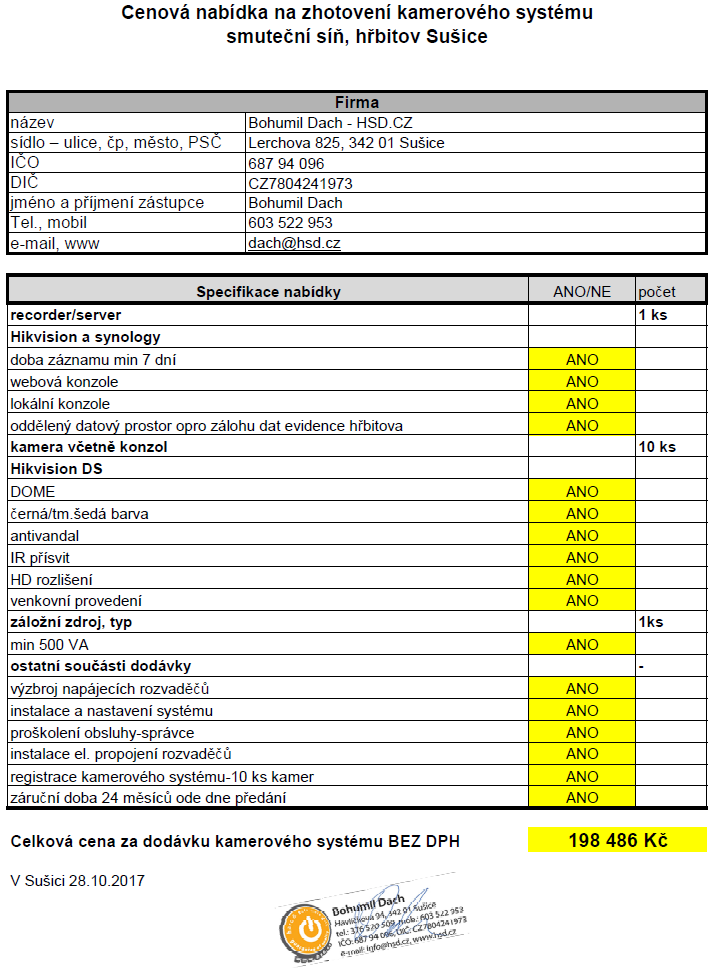 